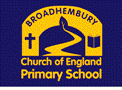 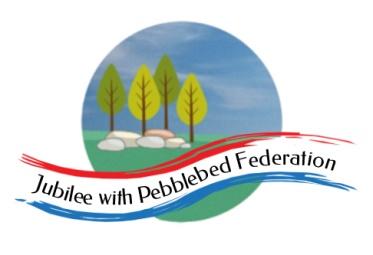                             Class 2 Home Learning for the week beginning 30th November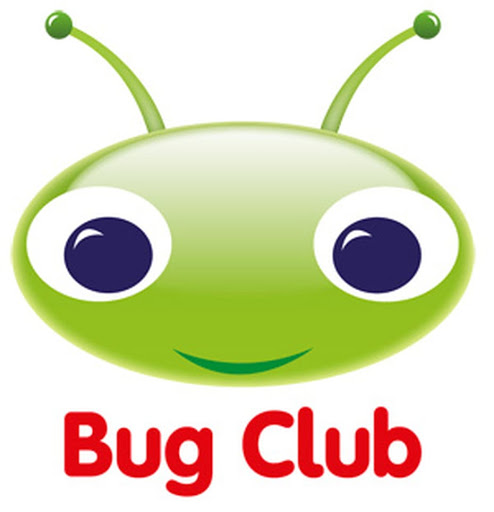 Well done for learning at home this week!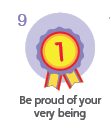 Please email into school anything you are proud of!Miss Watts :) Each DaySpelling 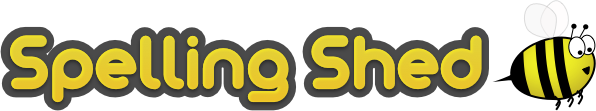 15 minsGrammar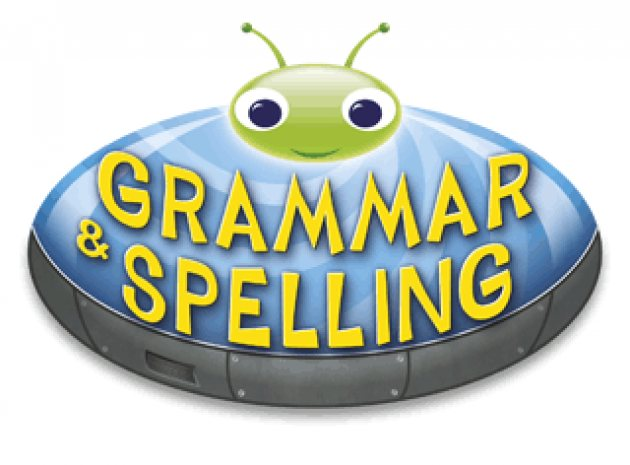 15 minsReading 30 minsLiteracy 1 hourScience 1 hour on Fridays Literacy 1 hourScience 1 hour on Fridays   Maths (45 mins) when finished (15 mins)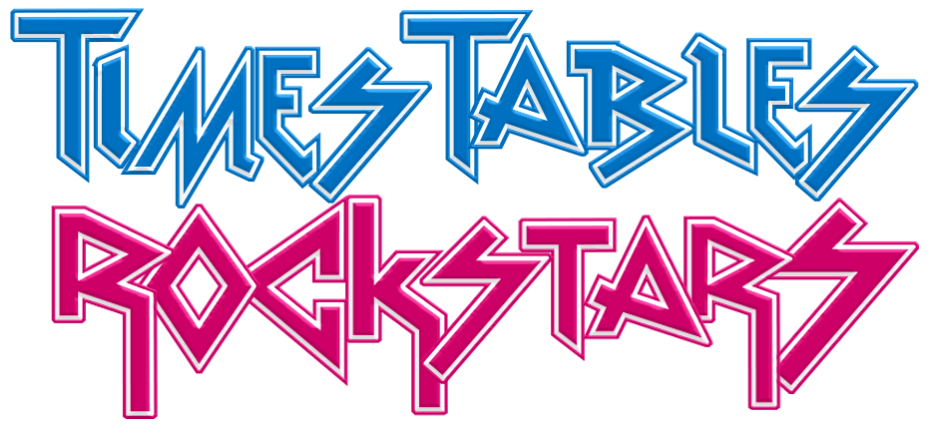 Please follow the white rose maths links, complete any work on paper at home - do not buy the workbooks. If your child is off for longer than 14 days - we can arrange for their power maths practise books to be collected.PE (1 hour on Fridays)  Maths (45 mins) when finished (15 mins)Please follow the white rose maths links, complete any work on paper at home - do not buy the workbooks. If your child is off for longer than 14 days - we can arrange for their power maths practise books to be collected.PE (1 hour on Fridays)  Maths (45 mins) when finished (15 mins)Please follow the white rose maths links, complete any work on paper at home - do not buy the workbooks. If your child is off for longer than 14 days - we can arrange for their power maths practise books to be collected.PE (1 hour on Fridays)  Afternoon Project (1 hour)                              MondayLiteracy Links:Children normally with Miss Watts and Stellahttps://classroom.thenational.academy/lessons/to-make-predictions-ccwk0r Children normally with Miss Watts and Miss Richardshttps://classroom.thenational.academy/lessons/to-generate-vocabulary-for-character-description-71h66d Literacy Links:Children normally with Miss Watts and Stellahttps://classroom.thenational.academy/lessons/to-make-predictions-ccwk0r Children normally with Miss Watts and Miss Richardshttps://classroom.thenational.academy/lessons/to-generate-vocabulary-for-character-description-71h66d Literacy Links:Children normally with Miss Watts and Stellahttps://classroom.thenational.academy/lessons/to-make-predictions-ccwk0r Children normally with Miss Watts and Miss Richardshttps://classroom.thenational.academy/lessons/to-generate-vocabulary-for-character-description-71h66d Literacy Links:Children normally with Miss Watts and Stellahttps://classroom.thenational.academy/lessons/to-make-predictions-ccwk0r Children normally with Miss Watts and Miss Richardshttps://classroom.thenational.academy/lessons/to-generate-vocabulary-for-character-description-71h66d Literacy Links:Children normally with Miss Watts and Stellahttps://classroom.thenational.academy/lessons/to-make-predictions-ccwk0r Children normally with Miss Watts and Miss Richardshttps://classroom.thenational.academy/lessons/to-generate-vocabulary-for-character-description-71h66d Maths links for the week:Children that do maths in the piano roomhttps://whiterosemaths.com/homelearning/year-2/week-11-measurement-money/ Year 3https://whiterosemaths.com/homelearning/year-3/week-10-number-multiplication-division/ Year 4https://whiterosemaths.com/homelearning/year-4/week-11-number-multiplication-division/ Year 5 X2 prime number lessonshttps://whiterosemaths.com/homelearning/year-5/week-8-number-multiplication-division/ and square and cube numbers lessons https://whiterosemaths.com/homelearning/year-5/week-9-number-multiplication-division/ Year 6https://whiterosemaths.com/homelearning/year-6/week-7-number-addition-subtraction-multiplication-division/ Maths links for the week:Children that do maths in the piano roomhttps://whiterosemaths.com/homelearning/year-2/week-11-measurement-money/ Year 3https://whiterosemaths.com/homelearning/year-3/week-10-number-multiplication-division/ Year 4https://whiterosemaths.com/homelearning/year-4/week-11-number-multiplication-division/ Year 5 X2 prime number lessonshttps://whiterosemaths.com/homelearning/year-5/week-8-number-multiplication-division/ and square and cube numbers lessons https://whiterosemaths.com/homelearning/year-5/week-9-number-multiplication-division/ Year 6https://whiterosemaths.com/homelearning/year-6/week-7-number-addition-subtraction-multiplication-division/ Maths links for the week:Children that do maths in the piano roomhttps://whiterosemaths.com/homelearning/year-2/week-11-measurement-money/ Year 3https://whiterosemaths.com/homelearning/year-3/week-10-number-multiplication-division/ Year 4https://whiterosemaths.com/homelearning/year-4/week-11-number-multiplication-division/ Year 5 X2 prime number lessonshttps://whiterosemaths.com/homelearning/year-5/week-8-number-multiplication-division/ and square and cube numbers lessons https://whiterosemaths.com/homelearning/year-5/week-9-number-multiplication-division/ Year 6https://whiterosemaths.com/homelearning/year-6/week-7-number-addition-subtraction-multiplication-division/ REWatch this: https://www.truetube.co.uk/film/christian-marriageWhat symbols of marriage do you know about/can spot in the video?MondayLiteracy Links:Children normally with Miss Watts and Stellahttps://classroom.thenational.academy/lessons/to-make-predictions-ccwk0r Children normally with Miss Watts and Miss Richardshttps://classroom.thenational.academy/lessons/to-generate-vocabulary-for-character-description-71h66d Literacy Links:Children normally with Miss Watts and Stellahttps://classroom.thenational.academy/lessons/to-make-predictions-ccwk0r Children normally with Miss Watts and Miss Richardshttps://classroom.thenational.academy/lessons/to-generate-vocabulary-for-character-description-71h66d Literacy Links:Children normally with Miss Watts and Stellahttps://classroom.thenational.academy/lessons/to-make-predictions-ccwk0r Children normally with Miss Watts and Miss Richardshttps://classroom.thenational.academy/lessons/to-generate-vocabulary-for-character-description-71h66d Literacy Links:Children normally with Miss Watts and Stellahttps://classroom.thenational.academy/lessons/to-make-predictions-ccwk0r Children normally with Miss Watts and Miss Richardshttps://classroom.thenational.academy/lessons/to-generate-vocabulary-for-character-description-71h66d Literacy Links:Children normally with Miss Watts and Stellahttps://classroom.thenational.academy/lessons/to-make-predictions-ccwk0r Children normally with Miss Watts and Miss Richardshttps://classroom.thenational.academy/lessons/to-generate-vocabulary-for-character-description-71h66d Maths links for the week:Children that do maths in the piano roomhttps://whiterosemaths.com/homelearning/year-2/week-11-measurement-money/ Year 3https://whiterosemaths.com/homelearning/year-3/week-10-number-multiplication-division/ Year 4https://whiterosemaths.com/homelearning/year-4/week-11-number-multiplication-division/ Year 5 X2 prime number lessonshttps://whiterosemaths.com/homelearning/year-5/week-8-number-multiplication-division/ and square and cube numbers lessons https://whiterosemaths.com/homelearning/year-5/week-9-number-multiplication-division/ Year 6https://whiterosemaths.com/homelearning/year-6/week-7-number-addition-subtraction-multiplication-division/ Maths links for the week:Children that do maths in the piano roomhttps://whiterosemaths.com/homelearning/year-2/week-11-measurement-money/ Year 3https://whiterosemaths.com/homelearning/year-3/week-10-number-multiplication-division/ Year 4https://whiterosemaths.com/homelearning/year-4/week-11-number-multiplication-division/ Year 5 X2 prime number lessonshttps://whiterosemaths.com/homelearning/year-5/week-8-number-multiplication-division/ and square and cube numbers lessons https://whiterosemaths.com/homelearning/year-5/week-9-number-multiplication-division/ Year 6https://whiterosemaths.com/homelearning/year-6/week-7-number-addition-subtraction-multiplication-division/ Maths links for the week:Children that do maths in the piano roomhttps://whiterosemaths.com/homelearning/year-2/week-11-measurement-money/ Year 3https://whiterosemaths.com/homelearning/year-3/week-10-number-multiplication-division/ Year 4https://whiterosemaths.com/homelearning/year-4/week-11-number-multiplication-division/ Year 5 X2 prime number lessonshttps://whiterosemaths.com/homelearning/year-5/week-8-number-multiplication-division/ and square and cube numbers lessons https://whiterosemaths.com/homelearning/year-5/week-9-number-multiplication-division/ Year 6https://whiterosemaths.com/homelearning/year-6/week-7-number-addition-subtraction-multiplication-division/ REWatch this: https://www.truetube.co.uk/film/christian-marriageWhat symbols of marriage do you know about/can spot in the video?MondayLiteracy Links:Children normally with Miss Watts and Stellahttps://classroom.thenational.academy/lessons/to-make-predictions-ccwk0r Children normally with Miss Watts and Miss Richardshttps://classroom.thenational.academy/lessons/to-generate-vocabulary-for-character-description-71h66d Literacy Links:Children normally with Miss Watts and Stellahttps://classroom.thenational.academy/lessons/to-make-predictions-ccwk0r Children normally with Miss Watts and Miss Richardshttps://classroom.thenational.academy/lessons/to-generate-vocabulary-for-character-description-71h66d Literacy Links:Children normally with Miss Watts and Stellahttps://classroom.thenational.academy/lessons/to-make-predictions-ccwk0r Children normally with Miss Watts and Miss Richardshttps://classroom.thenational.academy/lessons/to-generate-vocabulary-for-character-description-71h66d Literacy Links:Children normally with Miss Watts and Stellahttps://classroom.thenational.academy/lessons/to-make-predictions-ccwk0r Children normally with Miss Watts and Miss Richardshttps://classroom.thenational.academy/lessons/to-generate-vocabulary-for-character-description-71h66d Literacy Links:Children normally with Miss Watts and Stellahttps://classroom.thenational.academy/lessons/to-make-predictions-ccwk0r Children normally with Miss Watts and Miss Richardshttps://classroom.thenational.academy/lessons/to-generate-vocabulary-for-character-description-71h66d Maths links for the week:Children that do maths in the piano roomhttps://whiterosemaths.com/homelearning/year-2/week-11-measurement-money/ Year 3https://whiterosemaths.com/homelearning/year-3/week-10-number-multiplication-division/ Year 4https://whiterosemaths.com/homelearning/year-4/week-11-number-multiplication-division/ Year 5 X2 prime number lessonshttps://whiterosemaths.com/homelearning/year-5/week-8-number-multiplication-division/ and square and cube numbers lessons https://whiterosemaths.com/homelearning/year-5/week-9-number-multiplication-division/ Year 6https://whiterosemaths.com/homelearning/year-6/week-7-number-addition-subtraction-multiplication-division/ Maths links for the week:Children that do maths in the piano roomhttps://whiterosemaths.com/homelearning/year-2/week-11-measurement-money/ Year 3https://whiterosemaths.com/homelearning/year-3/week-10-number-multiplication-division/ Year 4https://whiterosemaths.com/homelearning/year-4/week-11-number-multiplication-division/ Year 5 X2 prime number lessonshttps://whiterosemaths.com/homelearning/year-5/week-8-number-multiplication-division/ and square and cube numbers lessons https://whiterosemaths.com/homelearning/year-5/week-9-number-multiplication-division/ Year 6https://whiterosemaths.com/homelearning/year-6/week-7-number-addition-subtraction-multiplication-division/ Maths links for the week:Children that do maths in the piano roomhttps://whiterosemaths.com/homelearning/year-2/week-11-measurement-money/ Year 3https://whiterosemaths.com/homelearning/year-3/week-10-number-multiplication-division/ Year 4https://whiterosemaths.com/homelearning/year-4/week-11-number-multiplication-division/ Year 5 X2 prime number lessonshttps://whiterosemaths.com/homelearning/year-5/week-8-number-multiplication-division/ and square and cube numbers lessons https://whiterosemaths.com/homelearning/year-5/week-9-number-multiplication-division/ Year 6https://whiterosemaths.com/homelearning/year-6/week-7-number-addition-subtraction-multiplication-division/ REWatch this: https://www.truetube.co.uk/film/christian-marriageWhat symbols of marriage do you know about/can spot in the video?MondayLiteracy Links:Children normally with Miss Watts and Stellahttps://classroom.thenational.academy/lessons/to-make-predictions-ccwk0r Children normally with Miss Watts and Miss Richardshttps://classroom.thenational.academy/lessons/to-generate-vocabulary-for-character-description-71h66d Literacy Links:Children normally with Miss Watts and Stellahttps://classroom.thenational.academy/lessons/to-make-predictions-ccwk0r Children normally with Miss Watts and Miss Richardshttps://classroom.thenational.academy/lessons/to-generate-vocabulary-for-character-description-71h66d Literacy Links:Children normally with Miss Watts and Stellahttps://classroom.thenational.academy/lessons/to-make-predictions-ccwk0r Children normally with Miss Watts and Miss Richardshttps://classroom.thenational.academy/lessons/to-generate-vocabulary-for-character-description-71h66d Literacy Links:Children normally with Miss Watts and Stellahttps://classroom.thenational.academy/lessons/to-make-predictions-ccwk0r Children normally with Miss Watts and Miss Richardshttps://classroom.thenational.academy/lessons/to-generate-vocabulary-for-character-description-71h66d Literacy Links:Children normally with Miss Watts and Stellahttps://classroom.thenational.academy/lessons/to-make-predictions-ccwk0r Children normally with Miss Watts and Miss Richardshttps://classroom.thenational.academy/lessons/to-generate-vocabulary-for-character-description-71h66d Maths links for the week:Children that do maths in the piano roomhttps://whiterosemaths.com/homelearning/year-2/week-11-measurement-money/ Year 3https://whiterosemaths.com/homelearning/year-3/week-10-number-multiplication-division/ Year 4https://whiterosemaths.com/homelearning/year-4/week-11-number-multiplication-division/ Year 5 X2 prime number lessonshttps://whiterosemaths.com/homelearning/year-5/week-8-number-multiplication-division/ and square and cube numbers lessons https://whiterosemaths.com/homelearning/year-5/week-9-number-multiplication-division/ Year 6https://whiterosemaths.com/homelearning/year-6/week-7-number-addition-subtraction-multiplication-division/ Maths links for the week:Children that do maths in the piano roomhttps://whiterosemaths.com/homelearning/year-2/week-11-measurement-money/ Year 3https://whiterosemaths.com/homelearning/year-3/week-10-number-multiplication-division/ Year 4https://whiterosemaths.com/homelearning/year-4/week-11-number-multiplication-division/ Year 5 X2 prime number lessonshttps://whiterosemaths.com/homelearning/year-5/week-8-number-multiplication-division/ and square and cube numbers lessons https://whiterosemaths.com/homelearning/year-5/week-9-number-multiplication-division/ Year 6https://whiterosemaths.com/homelearning/year-6/week-7-number-addition-subtraction-multiplication-division/ Maths links for the week:Children that do maths in the piano roomhttps://whiterosemaths.com/homelearning/year-2/week-11-measurement-money/ Year 3https://whiterosemaths.com/homelearning/year-3/week-10-number-multiplication-division/ Year 4https://whiterosemaths.com/homelearning/year-4/week-11-number-multiplication-division/ Year 5 X2 prime number lessonshttps://whiterosemaths.com/homelearning/year-5/week-8-number-multiplication-division/ and square and cube numbers lessons https://whiterosemaths.com/homelearning/year-5/week-9-number-multiplication-division/ Year 6https://whiterosemaths.com/homelearning/year-6/week-7-number-addition-subtraction-multiplication-division/ REWatch this: https://www.truetube.co.uk/film/christian-marriageWhat symbols of marriage do you know about/can spot in the video?MondayLiteracy Links:Children normally with Miss Watts and Stellahttps://classroom.thenational.academy/lessons/to-make-predictions-ccwk0r Children normally with Miss Watts and Miss Richardshttps://classroom.thenational.academy/lessons/to-generate-vocabulary-for-character-description-71h66d Literacy Links:Children normally with Miss Watts and Stellahttps://classroom.thenational.academy/lessons/to-make-predictions-ccwk0r Children normally with Miss Watts and Miss Richardshttps://classroom.thenational.academy/lessons/to-generate-vocabulary-for-character-description-71h66d Literacy Links:Children normally with Miss Watts and Stellahttps://classroom.thenational.academy/lessons/to-make-predictions-ccwk0r Children normally with Miss Watts and Miss Richardshttps://classroom.thenational.academy/lessons/to-generate-vocabulary-for-character-description-71h66d Literacy Links:Children normally with Miss Watts and Stellahttps://classroom.thenational.academy/lessons/to-make-predictions-ccwk0r Children normally with Miss Watts and Miss Richardshttps://classroom.thenational.academy/lessons/to-generate-vocabulary-for-character-description-71h66d Literacy Links:Children normally with Miss Watts and Stellahttps://classroom.thenational.academy/lessons/to-make-predictions-ccwk0r Children normally with Miss Watts and Miss Richardshttps://classroom.thenational.academy/lessons/to-generate-vocabulary-for-character-description-71h66d Maths links for the week:Children that do maths in the piano roomhttps://whiterosemaths.com/homelearning/year-2/week-11-measurement-money/ Year 3https://whiterosemaths.com/homelearning/year-3/week-10-number-multiplication-division/ Year 4https://whiterosemaths.com/homelearning/year-4/week-11-number-multiplication-division/ Year 5 X2 prime number lessonshttps://whiterosemaths.com/homelearning/year-5/week-8-number-multiplication-division/ and square and cube numbers lessons https://whiterosemaths.com/homelearning/year-5/week-9-number-multiplication-division/ Year 6https://whiterosemaths.com/homelearning/year-6/week-7-number-addition-subtraction-multiplication-division/ Maths links for the week:Children that do maths in the piano roomhttps://whiterosemaths.com/homelearning/year-2/week-11-measurement-money/ Year 3https://whiterosemaths.com/homelearning/year-3/week-10-number-multiplication-division/ Year 4https://whiterosemaths.com/homelearning/year-4/week-11-number-multiplication-division/ Year 5 X2 prime number lessonshttps://whiterosemaths.com/homelearning/year-5/week-8-number-multiplication-division/ and square and cube numbers lessons https://whiterosemaths.com/homelearning/year-5/week-9-number-multiplication-division/ Year 6https://whiterosemaths.com/homelearning/year-6/week-7-number-addition-subtraction-multiplication-division/ Maths links for the week:Children that do maths in the piano roomhttps://whiterosemaths.com/homelearning/year-2/week-11-measurement-money/ Year 3https://whiterosemaths.com/homelearning/year-3/week-10-number-multiplication-division/ Year 4https://whiterosemaths.com/homelearning/year-4/week-11-number-multiplication-division/ Year 5 X2 prime number lessonshttps://whiterosemaths.com/homelearning/year-5/week-8-number-multiplication-division/ and square and cube numbers lessons https://whiterosemaths.com/homelearning/year-5/week-9-number-multiplication-division/ Year 6https://whiterosemaths.com/homelearning/year-6/week-7-number-addition-subtraction-multiplication-division/ REWatch this: https://www.truetube.co.uk/film/christian-marriageWhat symbols of marriage do you know about/can spot in the video?MondayLiteracy Links:Children normally with Miss Watts and Stellahttps://classroom.thenational.academy/lessons/to-make-predictions-ccwk0r Children normally with Miss Watts and Miss Richardshttps://classroom.thenational.academy/lessons/to-generate-vocabulary-for-character-description-71h66d Literacy Links:Children normally with Miss Watts and Stellahttps://classroom.thenational.academy/lessons/to-make-predictions-ccwk0r Children normally with Miss Watts and Miss Richardshttps://classroom.thenational.academy/lessons/to-generate-vocabulary-for-character-description-71h66d Literacy Links:Children normally with Miss Watts and Stellahttps://classroom.thenational.academy/lessons/to-make-predictions-ccwk0r Children normally with Miss Watts and Miss Richardshttps://classroom.thenational.academy/lessons/to-generate-vocabulary-for-character-description-71h66d Literacy Links:Children normally with Miss Watts and Stellahttps://classroom.thenational.academy/lessons/to-make-predictions-ccwk0r Children normally with Miss Watts and Miss Richardshttps://classroom.thenational.academy/lessons/to-generate-vocabulary-for-character-description-71h66d Literacy Links:Children normally with Miss Watts and Stellahttps://classroom.thenational.academy/lessons/to-make-predictions-ccwk0r Children normally with Miss Watts and Miss Richardshttps://classroom.thenational.academy/lessons/to-generate-vocabulary-for-character-description-71h66d Maths links for the week:Children that do maths in the piano roomhttps://whiterosemaths.com/homelearning/year-2/week-11-measurement-money/ Year 3https://whiterosemaths.com/homelearning/year-3/week-10-number-multiplication-division/ Year 4https://whiterosemaths.com/homelearning/year-4/week-11-number-multiplication-division/ Year 5 X2 prime number lessonshttps://whiterosemaths.com/homelearning/year-5/week-8-number-multiplication-division/ and square and cube numbers lessons https://whiterosemaths.com/homelearning/year-5/week-9-number-multiplication-division/ Year 6https://whiterosemaths.com/homelearning/year-6/week-7-number-addition-subtraction-multiplication-division/ Maths links for the week:Children that do maths in the piano roomhttps://whiterosemaths.com/homelearning/year-2/week-11-measurement-money/ Year 3https://whiterosemaths.com/homelearning/year-3/week-10-number-multiplication-division/ Year 4https://whiterosemaths.com/homelearning/year-4/week-11-number-multiplication-division/ Year 5 X2 prime number lessonshttps://whiterosemaths.com/homelearning/year-5/week-8-number-multiplication-division/ and square and cube numbers lessons https://whiterosemaths.com/homelearning/year-5/week-9-number-multiplication-division/ Year 6https://whiterosemaths.com/homelearning/year-6/week-7-number-addition-subtraction-multiplication-division/ Maths links for the week:Children that do maths in the piano roomhttps://whiterosemaths.com/homelearning/year-2/week-11-measurement-money/ Year 3https://whiterosemaths.com/homelearning/year-3/week-10-number-multiplication-division/ Year 4https://whiterosemaths.com/homelearning/year-4/week-11-number-multiplication-division/ Year 5 X2 prime number lessonshttps://whiterosemaths.com/homelearning/year-5/week-8-number-multiplication-division/ and square and cube numbers lessons https://whiterosemaths.com/homelearning/year-5/week-9-number-multiplication-division/ Year 6https://whiterosemaths.com/homelearning/year-6/week-7-number-addition-subtraction-multiplication-division/ REWatch this: https://www.truetube.co.uk/film/christian-marriageWhat symbols of marriage do you know about/can spot in the video?MondayLiteracy Links:Children normally with Miss Watts and Stellahttps://classroom.thenational.academy/lessons/to-make-predictions-ccwk0r Children normally with Miss Watts and Miss Richardshttps://classroom.thenational.academy/lessons/to-generate-vocabulary-for-character-description-71h66d Literacy Links:Children normally with Miss Watts and Stellahttps://classroom.thenational.academy/lessons/to-make-predictions-ccwk0r Children normally with Miss Watts and Miss Richardshttps://classroom.thenational.academy/lessons/to-generate-vocabulary-for-character-description-71h66d Literacy Links:Children normally with Miss Watts and Stellahttps://classroom.thenational.academy/lessons/to-make-predictions-ccwk0r Children normally with Miss Watts and Miss Richardshttps://classroom.thenational.academy/lessons/to-generate-vocabulary-for-character-description-71h66d Literacy Links:Children normally with Miss Watts and Stellahttps://classroom.thenational.academy/lessons/to-make-predictions-ccwk0r Children normally with Miss Watts and Miss Richardshttps://classroom.thenational.academy/lessons/to-generate-vocabulary-for-character-description-71h66d Literacy Links:Children normally with Miss Watts and Stellahttps://classroom.thenational.academy/lessons/to-make-predictions-ccwk0r Children normally with Miss Watts and Miss Richardshttps://classroom.thenational.academy/lessons/to-generate-vocabulary-for-character-description-71h66d Maths links for the week:Children that do maths in the piano roomhttps://whiterosemaths.com/homelearning/year-2/week-11-measurement-money/ Year 3https://whiterosemaths.com/homelearning/year-3/week-10-number-multiplication-division/ Year 4https://whiterosemaths.com/homelearning/year-4/week-11-number-multiplication-division/ Year 5 X2 prime number lessonshttps://whiterosemaths.com/homelearning/year-5/week-8-number-multiplication-division/ and square and cube numbers lessons https://whiterosemaths.com/homelearning/year-5/week-9-number-multiplication-division/ Year 6https://whiterosemaths.com/homelearning/year-6/week-7-number-addition-subtraction-multiplication-division/ Maths links for the week:Children that do maths in the piano roomhttps://whiterosemaths.com/homelearning/year-2/week-11-measurement-money/ Year 3https://whiterosemaths.com/homelearning/year-3/week-10-number-multiplication-division/ Year 4https://whiterosemaths.com/homelearning/year-4/week-11-number-multiplication-division/ Year 5 X2 prime number lessonshttps://whiterosemaths.com/homelearning/year-5/week-8-number-multiplication-division/ and square and cube numbers lessons https://whiterosemaths.com/homelearning/year-5/week-9-number-multiplication-division/ Year 6https://whiterosemaths.com/homelearning/year-6/week-7-number-addition-subtraction-multiplication-division/ Maths links for the week:Children that do maths in the piano roomhttps://whiterosemaths.com/homelearning/year-2/week-11-measurement-money/ Year 3https://whiterosemaths.com/homelearning/year-3/week-10-number-multiplication-division/ Year 4https://whiterosemaths.com/homelearning/year-4/week-11-number-multiplication-division/ Year 5 X2 prime number lessonshttps://whiterosemaths.com/homelearning/year-5/week-8-number-multiplication-division/ and square and cube numbers lessons https://whiterosemaths.com/homelearning/year-5/week-9-number-multiplication-division/ Year 6https://whiterosemaths.com/homelearning/year-6/week-7-number-addition-subtraction-multiplication-division/ REWatch this: https://www.truetube.co.uk/film/christian-marriageWhat symbols of marriage do you know about/can spot in the video?TuesdayLiteracy Links:Children normally with Miss Watts and Stellahttps://classroom.thenational.academy/lessons/to-box-up-for-a-purpose-6gukcc Children normally with Miss Watts and Miss Richardshttps://classroom.thenational.academy/lessons/to-develop-a-rich-understanding-of-words-associated-with-large-objects-6ru68d Literacy Links:Children normally with Miss Watts and Stellahttps://classroom.thenational.academy/lessons/to-box-up-for-a-purpose-6gukcc Children normally with Miss Watts and Miss Richardshttps://classroom.thenational.academy/lessons/to-develop-a-rich-understanding-of-words-associated-with-large-objects-6ru68d Literacy Links:Children normally with Miss Watts and Stellahttps://classroom.thenational.academy/lessons/to-box-up-for-a-purpose-6gukcc Children normally with Miss Watts and Miss Richardshttps://classroom.thenational.academy/lessons/to-develop-a-rich-understanding-of-words-associated-with-large-objects-6ru68d Literacy Links:Children normally with Miss Watts and Stellahttps://classroom.thenational.academy/lessons/to-box-up-for-a-purpose-6gukcc Children normally with Miss Watts and Miss Richardshttps://classroom.thenational.academy/lessons/to-develop-a-rich-understanding-of-words-associated-with-large-objects-6ru68d Literacy Links:Children normally with Miss Watts and Stellahttps://classroom.thenational.academy/lessons/to-box-up-for-a-purpose-6gukcc Children normally with Miss Watts and Miss Richardshttps://classroom.thenational.academy/lessons/to-develop-a-rich-understanding-of-words-associated-with-large-objects-6ru68d Maths links for the week:Children that do maths in the piano roomhttps://whiterosemaths.com/homelearning/year-2/week-11-measurement-money/ Year 3https://whiterosemaths.com/homelearning/year-3/week-10-number-multiplication-division/ Year 4https://whiterosemaths.com/homelearning/year-4/week-11-number-multiplication-division/ Year 5 X2 prime number lessonshttps://whiterosemaths.com/homelearning/year-5/week-8-number-multiplication-division/ and square and cube numbers lessons https://whiterosemaths.com/homelearning/year-5/week-9-number-multiplication-division/ Year 6https://whiterosemaths.com/homelearning/year-6/week-7-number-addition-subtraction-multiplication-division/ Maths links for the week:Children that do maths in the piano roomhttps://whiterosemaths.com/homelearning/year-2/week-11-measurement-money/ Year 3https://whiterosemaths.com/homelearning/year-3/week-10-number-multiplication-division/ Year 4https://whiterosemaths.com/homelearning/year-4/week-11-number-multiplication-division/ Year 5 X2 prime number lessonshttps://whiterosemaths.com/homelearning/year-5/week-8-number-multiplication-division/ and square and cube numbers lessons https://whiterosemaths.com/homelearning/year-5/week-9-number-multiplication-division/ Year 6https://whiterosemaths.com/homelearning/year-6/week-7-number-addition-subtraction-multiplication-division/ Maths links for the week:Children that do maths in the piano roomhttps://whiterosemaths.com/homelearning/year-2/week-11-measurement-money/ Year 3https://whiterosemaths.com/homelearning/year-3/week-10-number-multiplication-division/ Year 4https://whiterosemaths.com/homelearning/year-4/week-11-number-multiplication-division/ Year 5 X2 prime number lessonshttps://whiterosemaths.com/homelearning/year-5/week-8-number-multiplication-division/ and square and cube numbers lessons https://whiterosemaths.com/homelearning/year-5/week-9-number-multiplication-division/ Year 6https://whiterosemaths.com/homelearning/year-6/week-7-number-addition-subtraction-multiplication-division/ Topic DT- Cooking!https://thegreatbritishbakeoff.co.uk/recipes/all/kate-roman-spelt-bread/Follow the recipe above to make Roman spelt bread! GROWN UP SUPERVISION REQUIRED!TuesdayLiteracy Links:Children normally with Miss Watts and Stellahttps://classroom.thenational.academy/lessons/to-box-up-for-a-purpose-6gukcc Children normally with Miss Watts and Miss Richardshttps://classroom.thenational.academy/lessons/to-develop-a-rich-understanding-of-words-associated-with-large-objects-6ru68d Literacy Links:Children normally with Miss Watts and Stellahttps://classroom.thenational.academy/lessons/to-box-up-for-a-purpose-6gukcc Children normally with Miss Watts and Miss Richardshttps://classroom.thenational.academy/lessons/to-develop-a-rich-understanding-of-words-associated-with-large-objects-6ru68d Literacy Links:Children normally with Miss Watts and Stellahttps://classroom.thenational.academy/lessons/to-box-up-for-a-purpose-6gukcc Children normally with Miss Watts and Miss Richardshttps://classroom.thenational.academy/lessons/to-develop-a-rich-understanding-of-words-associated-with-large-objects-6ru68d Literacy Links:Children normally with Miss Watts and Stellahttps://classroom.thenational.academy/lessons/to-box-up-for-a-purpose-6gukcc Children normally with Miss Watts and Miss Richardshttps://classroom.thenational.academy/lessons/to-develop-a-rich-understanding-of-words-associated-with-large-objects-6ru68d Literacy Links:Children normally with Miss Watts and Stellahttps://classroom.thenational.academy/lessons/to-box-up-for-a-purpose-6gukcc Children normally with Miss Watts and Miss Richardshttps://classroom.thenational.academy/lessons/to-develop-a-rich-understanding-of-words-associated-with-large-objects-6ru68d Maths links for the week:Children that do maths in the piano roomhttps://whiterosemaths.com/homelearning/year-2/week-11-measurement-money/ Year 3https://whiterosemaths.com/homelearning/year-3/week-10-number-multiplication-division/ Year 4https://whiterosemaths.com/homelearning/year-4/week-11-number-multiplication-division/ Year 5 X2 prime number lessonshttps://whiterosemaths.com/homelearning/year-5/week-8-number-multiplication-division/ and square and cube numbers lessons https://whiterosemaths.com/homelearning/year-5/week-9-number-multiplication-division/ Year 6https://whiterosemaths.com/homelearning/year-6/week-7-number-addition-subtraction-multiplication-division/ Maths links for the week:Children that do maths in the piano roomhttps://whiterosemaths.com/homelearning/year-2/week-11-measurement-money/ Year 3https://whiterosemaths.com/homelearning/year-3/week-10-number-multiplication-division/ Year 4https://whiterosemaths.com/homelearning/year-4/week-11-number-multiplication-division/ Year 5 X2 prime number lessonshttps://whiterosemaths.com/homelearning/year-5/week-8-number-multiplication-division/ and square and cube numbers lessons https://whiterosemaths.com/homelearning/year-5/week-9-number-multiplication-division/ Year 6https://whiterosemaths.com/homelearning/year-6/week-7-number-addition-subtraction-multiplication-division/ Maths links for the week:Children that do maths in the piano roomhttps://whiterosemaths.com/homelearning/year-2/week-11-measurement-money/ Year 3https://whiterosemaths.com/homelearning/year-3/week-10-number-multiplication-division/ Year 4https://whiterosemaths.com/homelearning/year-4/week-11-number-multiplication-division/ Year 5 X2 prime number lessonshttps://whiterosemaths.com/homelearning/year-5/week-8-number-multiplication-division/ and square and cube numbers lessons https://whiterosemaths.com/homelearning/year-5/week-9-number-multiplication-division/ Year 6https://whiterosemaths.com/homelearning/year-6/week-7-number-addition-subtraction-multiplication-division/ Topic DT- Cooking!https://thegreatbritishbakeoff.co.uk/recipes/all/kate-roman-spelt-bread/Follow the recipe above to make Roman spelt bread! GROWN UP SUPERVISION REQUIRED!TuesdayLiteracy Links:Children normally with Miss Watts and Stellahttps://classroom.thenational.academy/lessons/to-box-up-for-a-purpose-6gukcc Children normally with Miss Watts and Miss Richardshttps://classroom.thenational.academy/lessons/to-develop-a-rich-understanding-of-words-associated-with-large-objects-6ru68d Literacy Links:Children normally with Miss Watts and Stellahttps://classroom.thenational.academy/lessons/to-box-up-for-a-purpose-6gukcc Children normally with Miss Watts and Miss Richardshttps://classroom.thenational.academy/lessons/to-develop-a-rich-understanding-of-words-associated-with-large-objects-6ru68d Literacy Links:Children normally with Miss Watts and Stellahttps://classroom.thenational.academy/lessons/to-box-up-for-a-purpose-6gukcc Children normally with Miss Watts and Miss Richardshttps://classroom.thenational.academy/lessons/to-develop-a-rich-understanding-of-words-associated-with-large-objects-6ru68d Literacy Links:Children normally with Miss Watts and Stellahttps://classroom.thenational.academy/lessons/to-box-up-for-a-purpose-6gukcc Children normally with Miss Watts and Miss Richardshttps://classroom.thenational.academy/lessons/to-develop-a-rich-understanding-of-words-associated-with-large-objects-6ru68d Literacy Links:Children normally with Miss Watts and Stellahttps://classroom.thenational.academy/lessons/to-box-up-for-a-purpose-6gukcc Children normally with Miss Watts and Miss Richardshttps://classroom.thenational.academy/lessons/to-develop-a-rich-understanding-of-words-associated-with-large-objects-6ru68d Maths links for the week:Children that do maths in the piano roomhttps://whiterosemaths.com/homelearning/year-2/week-11-measurement-money/ Year 3https://whiterosemaths.com/homelearning/year-3/week-10-number-multiplication-division/ Year 4https://whiterosemaths.com/homelearning/year-4/week-11-number-multiplication-division/ Year 5 X2 prime number lessonshttps://whiterosemaths.com/homelearning/year-5/week-8-number-multiplication-division/ and square and cube numbers lessons https://whiterosemaths.com/homelearning/year-5/week-9-number-multiplication-division/ Year 6https://whiterosemaths.com/homelearning/year-6/week-7-number-addition-subtraction-multiplication-division/ Maths links for the week:Children that do maths in the piano roomhttps://whiterosemaths.com/homelearning/year-2/week-11-measurement-money/ Year 3https://whiterosemaths.com/homelearning/year-3/week-10-number-multiplication-division/ Year 4https://whiterosemaths.com/homelearning/year-4/week-11-number-multiplication-division/ Year 5 X2 prime number lessonshttps://whiterosemaths.com/homelearning/year-5/week-8-number-multiplication-division/ and square and cube numbers lessons https://whiterosemaths.com/homelearning/year-5/week-9-number-multiplication-division/ Year 6https://whiterosemaths.com/homelearning/year-6/week-7-number-addition-subtraction-multiplication-division/ Maths links for the week:Children that do maths in the piano roomhttps://whiterosemaths.com/homelearning/year-2/week-11-measurement-money/ Year 3https://whiterosemaths.com/homelearning/year-3/week-10-number-multiplication-division/ Year 4https://whiterosemaths.com/homelearning/year-4/week-11-number-multiplication-division/ Year 5 X2 prime number lessonshttps://whiterosemaths.com/homelearning/year-5/week-8-number-multiplication-division/ and square and cube numbers lessons https://whiterosemaths.com/homelearning/year-5/week-9-number-multiplication-division/ Year 6https://whiterosemaths.com/homelearning/year-6/week-7-number-addition-subtraction-multiplication-division/ Topic DT- Cooking!https://thegreatbritishbakeoff.co.uk/recipes/all/kate-roman-spelt-bread/Follow the recipe above to make Roman spelt bread! GROWN UP SUPERVISION REQUIRED!TuesdayLiteracy Links:Children normally with Miss Watts and Stellahttps://classroom.thenational.academy/lessons/to-box-up-for-a-purpose-6gukcc Children normally with Miss Watts and Miss Richardshttps://classroom.thenational.academy/lessons/to-develop-a-rich-understanding-of-words-associated-with-large-objects-6ru68d Literacy Links:Children normally with Miss Watts and Stellahttps://classroom.thenational.academy/lessons/to-box-up-for-a-purpose-6gukcc Children normally with Miss Watts and Miss Richardshttps://classroom.thenational.academy/lessons/to-develop-a-rich-understanding-of-words-associated-with-large-objects-6ru68d Literacy Links:Children normally with Miss Watts and Stellahttps://classroom.thenational.academy/lessons/to-box-up-for-a-purpose-6gukcc Children normally with Miss Watts and Miss Richardshttps://classroom.thenational.academy/lessons/to-develop-a-rich-understanding-of-words-associated-with-large-objects-6ru68d Literacy Links:Children normally with Miss Watts and Stellahttps://classroom.thenational.academy/lessons/to-box-up-for-a-purpose-6gukcc Children normally with Miss Watts and Miss Richardshttps://classroom.thenational.academy/lessons/to-develop-a-rich-understanding-of-words-associated-with-large-objects-6ru68d Literacy Links:Children normally with Miss Watts and Stellahttps://classroom.thenational.academy/lessons/to-box-up-for-a-purpose-6gukcc Children normally with Miss Watts and Miss Richardshttps://classroom.thenational.academy/lessons/to-develop-a-rich-understanding-of-words-associated-with-large-objects-6ru68d Maths links for the week:Children that do maths in the piano roomhttps://whiterosemaths.com/homelearning/year-2/week-11-measurement-money/ Year 3https://whiterosemaths.com/homelearning/year-3/week-10-number-multiplication-division/ Year 4https://whiterosemaths.com/homelearning/year-4/week-11-number-multiplication-division/ Year 5 X2 prime number lessonshttps://whiterosemaths.com/homelearning/year-5/week-8-number-multiplication-division/ and square and cube numbers lessons https://whiterosemaths.com/homelearning/year-5/week-9-number-multiplication-division/ Year 6https://whiterosemaths.com/homelearning/year-6/week-7-number-addition-subtraction-multiplication-division/ Maths links for the week:Children that do maths in the piano roomhttps://whiterosemaths.com/homelearning/year-2/week-11-measurement-money/ Year 3https://whiterosemaths.com/homelearning/year-3/week-10-number-multiplication-division/ Year 4https://whiterosemaths.com/homelearning/year-4/week-11-number-multiplication-division/ Year 5 X2 prime number lessonshttps://whiterosemaths.com/homelearning/year-5/week-8-number-multiplication-division/ and square and cube numbers lessons https://whiterosemaths.com/homelearning/year-5/week-9-number-multiplication-division/ Year 6https://whiterosemaths.com/homelearning/year-6/week-7-number-addition-subtraction-multiplication-division/ Maths links for the week:Children that do maths in the piano roomhttps://whiterosemaths.com/homelearning/year-2/week-11-measurement-money/ Year 3https://whiterosemaths.com/homelearning/year-3/week-10-number-multiplication-division/ Year 4https://whiterosemaths.com/homelearning/year-4/week-11-number-multiplication-division/ Year 5 X2 prime number lessonshttps://whiterosemaths.com/homelearning/year-5/week-8-number-multiplication-division/ and square and cube numbers lessons https://whiterosemaths.com/homelearning/year-5/week-9-number-multiplication-division/ Year 6https://whiterosemaths.com/homelearning/year-6/week-7-number-addition-subtraction-multiplication-division/ Topic DT- Cooking!https://thegreatbritishbakeoff.co.uk/recipes/all/kate-roman-spelt-bread/Follow the recipe above to make Roman spelt bread! GROWN UP SUPERVISION REQUIRED!TuesdayLiteracy Links:Children normally with Miss Watts and Stellahttps://classroom.thenational.academy/lessons/to-box-up-for-a-purpose-6gukcc Children normally with Miss Watts and Miss Richardshttps://classroom.thenational.academy/lessons/to-develop-a-rich-understanding-of-words-associated-with-large-objects-6ru68d Literacy Links:Children normally with Miss Watts and Stellahttps://classroom.thenational.academy/lessons/to-box-up-for-a-purpose-6gukcc Children normally with Miss Watts and Miss Richardshttps://classroom.thenational.academy/lessons/to-develop-a-rich-understanding-of-words-associated-with-large-objects-6ru68d Literacy Links:Children normally with Miss Watts and Stellahttps://classroom.thenational.academy/lessons/to-box-up-for-a-purpose-6gukcc Children normally with Miss Watts and Miss Richardshttps://classroom.thenational.academy/lessons/to-develop-a-rich-understanding-of-words-associated-with-large-objects-6ru68d Literacy Links:Children normally with Miss Watts and Stellahttps://classroom.thenational.academy/lessons/to-box-up-for-a-purpose-6gukcc Children normally with Miss Watts and Miss Richardshttps://classroom.thenational.academy/lessons/to-develop-a-rich-understanding-of-words-associated-with-large-objects-6ru68d Literacy Links:Children normally with Miss Watts and Stellahttps://classroom.thenational.academy/lessons/to-box-up-for-a-purpose-6gukcc Children normally with Miss Watts and Miss Richardshttps://classroom.thenational.academy/lessons/to-develop-a-rich-understanding-of-words-associated-with-large-objects-6ru68d Maths links for the week:Children that do maths in the piano roomhttps://whiterosemaths.com/homelearning/year-2/week-11-measurement-money/ Year 3https://whiterosemaths.com/homelearning/year-3/week-10-number-multiplication-division/ Year 4https://whiterosemaths.com/homelearning/year-4/week-11-number-multiplication-division/ Year 5 X2 prime number lessonshttps://whiterosemaths.com/homelearning/year-5/week-8-number-multiplication-division/ and square and cube numbers lessons https://whiterosemaths.com/homelearning/year-5/week-9-number-multiplication-division/ Year 6https://whiterosemaths.com/homelearning/year-6/week-7-number-addition-subtraction-multiplication-division/ Maths links for the week:Children that do maths in the piano roomhttps://whiterosemaths.com/homelearning/year-2/week-11-measurement-money/ Year 3https://whiterosemaths.com/homelearning/year-3/week-10-number-multiplication-division/ Year 4https://whiterosemaths.com/homelearning/year-4/week-11-number-multiplication-division/ Year 5 X2 prime number lessonshttps://whiterosemaths.com/homelearning/year-5/week-8-number-multiplication-division/ and square and cube numbers lessons https://whiterosemaths.com/homelearning/year-5/week-9-number-multiplication-division/ Year 6https://whiterosemaths.com/homelearning/year-6/week-7-number-addition-subtraction-multiplication-division/ Maths links for the week:Children that do maths in the piano roomhttps://whiterosemaths.com/homelearning/year-2/week-11-measurement-money/ Year 3https://whiterosemaths.com/homelearning/year-3/week-10-number-multiplication-division/ Year 4https://whiterosemaths.com/homelearning/year-4/week-11-number-multiplication-division/ Year 5 X2 prime number lessonshttps://whiterosemaths.com/homelearning/year-5/week-8-number-multiplication-division/ and square and cube numbers lessons https://whiterosemaths.com/homelearning/year-5/week-9-number-multiplication-division/ Year 6https://whiterosemaths.com/homelearning/year-6/week-7-number-addition-subtraction-multiplication-division/ Topic DT- Cooking!https://thegreatbritishbakeoff.co.uk/recipes/all/kate-roman-spelt-bread/Follow the recipe above to make Roman spelt bread! GROWN UP SUPERVISION REQUIRED!TuesdayLiteracy Links:Children normally with Miss Watts and Stellahttps://classroom.thenational.academy/lessons/to-box-up-for-a-purpose-6gukcc Children normally with Miss Watts and Miss Richardshttps://classroom.thenational.academy/lessons/to-develop-a-rich-understanding-of-words-associated-with-large-objects-6ru68d Literacy Links:Children normally with Miss Watts and Stellahttps://classroom.thenational.academy/lessons/to-box-up-for-a-purpose-6gukcc Children normally with Miss Watts and Miss Richardshttps://classroom.thenational.academy/lessons/to-develop-a-rich-understanding-of-words-associated-with-large-objects-6ru68d Literacy Links:Children normally with Miss Watts and Stellahttps://classroom.thenational.academy/lessons/to-box-up-for-a-purpose-6gukcc Children normally with Miss Watts and Miss Richardshttps://classroom.thenational.academy/lessons/to-develop-a-rich-understanding-of-words-associated-with-large-objects-6ru68d Literacy Links:Children normally with Miss Watts and Stellahttps://classroom.thenational.academy/lessons/to-box-up-for-a-purpose-6gukcc Children normally with Miss Watts and Miss Richardshttps://classroom.thenational.academy/lessons/to-develop-a-rich-understanding-of-words-associated-with-large-objects-6ru68d Literacy Links:Children normally with Miss Watts and Stellahttps://classroom.thenational.academy/lessons/to-box-up-for-a-purpose-6gukcc Children normally with Miss Watts and Miss Richardshttps://classroom.thenational.academy/lessons/to-develop-a-rich-understanding-of-words-associated-with-large-objects-6ru68d Maths links for the week:Children that do maths in the piano roomhttps://whiterosemaths.com/homelearning/year-2/week-11-measurement-money/ Year 3https://whiterosemaths.com/homelearning/year-3/week-10-number-multiplication-division/ Year 4https://whiterosemaths.com/homelearning/year-4/week-11-number-multiplication-division/ Year 5 X2 prime number lessonshttps://whiterosemaths.com/homelearning/year-5/week-8-number-multiplication-division/ and square and cube numbers lessons https://whiterosemaths.com/homelearning/year-5/week-9-number-multiplication-division/ Year 6https://whiterosemaths.com/homelearning/year-6/week-7-number-addition-subtraction-multiplication-division/ Maths links for the week:Children that do maths in the piano roomhttps://whiterosemaths.com/homelearning/year-2/week-11-measurement-money/ Year 3https://whiterosemaths.com/homelearning/year-3/week-10-number-multiplication-division/ Year 4https://whiterosemaths.com/homelearning/year-4/week-11-number-multiplication-division/ Year 5 X2 prime number lessonshttps://whiterosemaths.com/homelearning/year-5/week-8-number-multiplication-division/ and square and cube numbers lessons https://whiterosemaths.com/homelearning/year-5/week-9-number-multiplication-division/ Year 6https://whiterosemaths.com/homelearning/year-6/week-7-number-addition-subtraction-multiplication-division/ Maths links for the week:Children that do maths in the piano roomhttps://whiterosemaths.com/homelearning/year-2/week-11-measurement-money/ Year 3https://whiterosemaths.com/homelearning/year-3/week-10-number-multiplication-division/ Year 4https://whiterosemaths.com/homelearning/year-4/week-11-number-multiplication-division/ Year 5 X2 prime number lessonshttps://whiterosemaths.com/homelearning/year-5/week-8-number-multiplication-division/ and square and cube numbers lessons https://whiterosemaths.com/homelearning/year-5/week-9-number-multiplication-division/ Year 6https://whiterosemaths.com/homelearning/year-6/week-7-number-addition-subtraction-multiplication-division/ Topic DT- Cooking!https://thegreatbritishbakeoff.co.uk/recipes/all/kate-roman-spelt-bread/Follow the recipe above to make Roman spelt bread! GROWN UP SUPERVISION REQUIRED!WednesdayLiteracy Links: Children normally with Miss Watts and Stellahttps://classroom.thenational.academy/lessons/to-explore-how-a-writer-builds-drama-6nj6cr Children normally with Miss Watts and Miss Richardshttps://classroom.thenational.academy/lessons/to-analyse-and-interpret-a-setting-description-from-an-extract-c9k3jr Literacy Links: Children normally with Miss Watts and Stellahttps://classroom.thenational.academy/lessons/to-explore-how-a-writer-builds-drama-6nj6cr Children normally with Miss Watts and Miss Richardshttps://classroom.thenational.academy/lessons/to-analyse-and-interpret-a-setting-description-from-an-extract-c9k3jr Literacy Links: Children normally with Miss Watts and Stellahttps://classroom.thenational.academy/lessons/to-explore-how-a-writer-builds-drama-6nj6cr Children normally with Miss Watts and Miss Richardshttps://classroom.thenational.academy/lessons/to-analyse-and-interpret-a-setting-description-from-an-extract-c9k3jr Literacy Links: Children normally with Miss Watts and Stellahttps://classroom.thenational.academy/lessons/to-explore-how-a-writer-builds-drama-6nj6cr Children normally with Miss Watts and Miss Richardshttps://classroom.thenational.academy/lessons/to-analyse-and-interpret-a-setting-description-from-an-extract-c9k3jr Literacy Links: Children normally with Miss Watts and Stellahttps://classroom.thenational.academy/lessons/to-explore-how-a-writer-builds-drama-6nj6cr Children normally with Miss Watts and Miss Richardshttps://classroom.thenational.academy/lessons/to-analyse-and-interpret-a-setting-description-from-an-extract-c9k3jr Maths links for the week:Children that do maths in the piano roomhttps://whiterosemaths.com/homelearning/year-2/week-11-measurement-money/ Year 3https://whiterosemaths.com/homelearning/year-3/week-10-number-multiplication-division/ Year 4https://whiterosemaths.com/homelearning/year-4/week-11-number-multiplication-division/ Year 5 X2 prime number lessonshttps://whiterosemaths.com/homelearning/year-5/week-8-number-multiplication-division/ and square and cube numbers lessons https://whiterosemaths.com/homelearning/year-5/week-9-number-multiplication-division/ Year 6https://whiterosemaths.com/homelearning/year-6/week-7-number-addition-subtraction-multiplication-division/ Maths links for the week:Children that do maths in the piano roomhttps://whiterosemaths.com/homelearning/year-2/week-11-measurement-money/ Year 3https://whiterosemaths.com/homelearning/year-3/week-10-number-multiplication-division/ Year 4https://whiterosemaths.com/homelearning/year-4/week-11-number-multiplication-division/ Year 5 X2 prime number lessonshttps://whiterosemaths.com/homelearning/year-5/week-8-number-multiplication-division/ and square and cube numbers lessons https://whiterosemaths.com/homelearning/year-5/week-9-number-multiplication-division/ Year 6https://whiterosemaths.com/homelearning/year-6/week-7-number-addition-subtraction-multiplication-division/ Maths links for the week:Children that do maths in the piano roomhttps://whiterosemaths.com/homelearning/year-2/week-11-measurement-money/ Year 3https://whiterosemaths.com/homelearning/year-3/week-10-number-multiplication-division/ Year 4https://whiterosemaths.com/homelearning/year-4/week-11-number-multiplication-division/ Year 5 X2 prime number lessonshttps://whiterosemaths.com/homelearning/year-5/week-8-number-multiplication-division/ and square and cube numbers lessons https://whiterosemaths.com/homelearning/year-5/week-9-number-multiplication-division/ Year 6https://whiterosemaths.com/homelearning/year-6/week-7-number-addition-subtraction-multiplication-division/ TopicEND OF TOPIC-What have you learnt about the Romans this term?Think back over our topic learning and write a paragraph to explain what you know now about the Romans.ThursdayLiteracy Links: Children normally with Miss Watts and Stellahttps://classroom.thenational.academy/lessons/to-write-a-story-with-a-dramatic-middle-part-1-74w68e Children normally with Miss Watts and Miss Richardshttps://classroom.thenational.academy/lessons/to-plan-the-opening-6rrk0e Literacy Links: Children normally with Miss Watts and Stellahttps://classroom.thenational.academy/lessons/to-write-a-story-with-a-dramatic-middle-part-1-74w68e Children normally with Miss Watts and Miss Richardshttps://classroom.thenational.academy/lessons/to-plan-the-opening-6rrk0e Literacy Links: Children normally with Miss Watts and Stellahttps://classroom.thenational.academy/lessons/to-write-a-story-with-a-dramatic-middle-part-1-74w68e Children normally with Miss Watts and Miss Richardshttps://classroom.thenational.academy/lessons/to-plan-the-opening-6rrk0e Literacy Links: Children normally with Miss Watts and Stellahttps://classroom.thenational.academy/lessons/to-write-a-story-with-a-dramatic-middle-part-1-74w68e Children normally with Miss Watts and Miss Richardshttps://classroom.thenational.academy/lessons/to-plan-the-opening-6rrk0e Literacy Links: Children normally with Miss Watts and Stellahttps://classroom.thenational.academy/lessons/to-write-a-story-with-a-dramatic-middle-part-1-74w68e Children normally with Miss Watts and Miss Richardshttps://classroom.thenational.academy/lessons/to-plan-the-opening-6rrk0e Maths links for the week:Children that do maths in the piano roomhttps://whiterosemaths.com/homelearning/year-2/week-11-measurement-money/ Year 3https://whiterosemaths.com/homelearning/year-3/week-10-number-multiplication-division/ Year 4https://whiterosemaths.com/homelearning/year-4/week-11-number-multiplication-division/ Year 5 X2 prime number lessonshttps://whiterosemaths.com/homelearning/year-5/week-8-number-multiplication-division/ and square and cube numbers lessons https://whiterosemaths.com/homelearning/year-5/week-9-number-multiplication-division/ Year 6https://whiterosemaths.com/homelearning/year-6/week-7-number-addition-subtraction-multiplication-division/ Maths links for the week:Children that do maths in the piano roomhttps://whiterosemaths.com/homelearning/year-2/week-11-measurement-money/ Year 3https://whiterosemaths.com/homelearning/year-3/week-10-number-multiplication-division/ Year 4https://whiterosemaths.com/homelearning/year-4/week-11-number-multiplication-division/ Year 5 X2 prime number lessonshttps://whiterosemaths.com/homelearning/year-5/week-8-number-multiplication-division/ and square and cube numbers lessons https://whiterosemaths.com/homelearning/year-5/week-9-number-multiplication-division/ Year 6https://whiterosemaths.com/homelearning/year-6/week-7-number-addition-subtraction-multiplication-division/ Maths links for the week:Children that do maths in the piano roomhttps://whiterosemaths.com/homelearning/year-2/week-11-measurement-money/ Year 3https://whiterosemaths.com/homelearning/year-3/week-10-number-multiplication-division/ Year 4https://whiterosemaths.com/homelearning/year-4/week-11-number-multiplication-division/ Year 5 X2 prime number lessonshttps://whiterosemaths.com/homelearning/year-5/week-8-number-multiplication-division/ and square and cube numbers lessons https://whiterosemaths.com/homelearning/year-5/week-9-number-multiplication-division/ Year 6https://whiterosemaths.com/homelearning/year-6/week-7-number-addition-subtraction-multiplication-division/ PSHEhttps://classroom.thenational.academy/lessons/king-of-the-road-6mu36t    Frenchhttps://www.youtube.com/watch?v=xRsr6wOIhgg Friday SCIENCE LINK:https://classroom.thenational.academy/lessons/how-is-paper-made-68t38r SCIENCE LINK:https://classroom.thenational.academy/lessons/how-is-paper-made-68t38r SCIENCE LINK:https://classroom.thenational.academy/lessons/how-is-paper-made-68t38r SCIENCE LINK:https://classroom.thenational.academy/lessons/how-is-paper-made-68t38r SCIENCE LINK:https://classroom.thenational.academy/lessons/how-is-paper-made-68t38r PEHere is a link to some videos a PE company (that Mr R comes from) has made for you.https://www.youtube.com/channel/UCLNV8D56t6RV0wbsPnbnYeA https://app.gonoodle.com/ Have a go at some fun dance/workout videos.If you can: go outside and get some fresh air in the garden! What can you see, hear or smell?PEHere is a link to some videos a PE company (that Mr R comes from) has made for you.https://www.youtube.com/channel/UCLNV8D56t6RV0wbsPnbnYeA https://app.gonoodle.com/ Have a go at some fun dance/workout videos.If you can: go outside and get some fresh air in the garden! What can you see, hear or smell?PEHere is a link to some videos a PE company (that Mr R comes from) has made for you.https://www.youtube.com/channel/UCLNV8D56t6RV0wbsPnbnYeA https://app.gonoodle.com/ Have a go at some fun dance/workout videos.If you can: go outside and get some fresh air in the garden! What can you see, hear or smell?Mental Health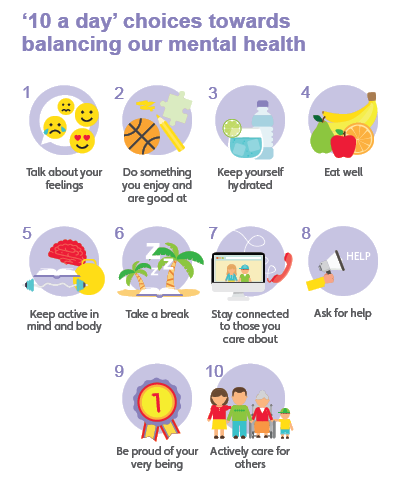 Have you done each of your ‘10 a day’?Do something which makes you feel good :)